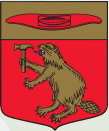 

Bjursås Sockenråd
StyrelsenVerksamhetsberättelse 2022 för Bjursås SockenrådBjursås Sockenråd verkar för Bjursås Sockens utveckling och framtid och avgränsas av det område som före 1971 utgjorde Bjursås kommun. Bjursås Sockenråd har ca 45 föreningar, företag och organisationer som medlemmar.Styrelsen har under 2022 bestått av följande personer: 
Ordförande 	Bo Olsson 
V. ordf. 	Lars-Åke Björklund
Kassör 	Göran Martinsson
Sekreterare 	Erica Ringsén
Ledamöter: 	Jonas Adamsson
	Daniel Hag
	Mats Hellberg
	Liselotte Hällberg
	Per Kempe
	Daniel Lönnroos
	Jenny SchäferRevisorer: 	Gunnel Eriksson och Nils Adolfsson
Valberedning: Gunnar Eriksson, Lina Svart, Veronika ViklundRepresentation: Bo Olsson ledamot i Falu Kommunbygderåd (paraplyorganisation för intresseföreningarna i kommunens sju landsbygdssocknar).	
Årsmötet hölls på Dössberget värdshus 22 maj 2022.
Styrelsen har under verksamhetsåret haft 9 protokollförda sammanträden samt konstituerande möte. Följande för socknen lokala frågor har drivits och bevakats av styrelsen under verksamhetsåret:	Verksamhetsbidrag
Vi har erhållit ett verksamhetsbidrag från Falu Kommun om 25 000 kr.Hemsidan
Ett 10-tal föreningar har betalat för annonsplats på hemsidan, några företag/ organisationer har länkar till sina egna hemsidor.Styrelsen har diskuterat hur hemsidan kan göras mer attraktiv. En målsättning är att skapa ett nav för information om det som händer i socknen, och förslag på hur detta kan åstadkommas mottages tacksamt!



Utvecklingsfrågor: 

Ledutveckling vandring/cykel
Styrelsen har via en arbetsgrupp startat upp arbetet med en ringcykelled i norra delen av Falu kommun.  Vi har erhållit bidrag på 168 000 kr till detta från Tillväxtverket.KDU-projekt – Reinzkartor har tagits fram för sommar och vinteraktiviteter Sockenrådet fick beviljat bidrag för ett KDU-projekt där kartor har tagits fram med sommar- och vinteraktiviteter i Bjursås och Sågmyra, med olika intressepunkter utmärkta. Dessa finns anslagna runt om i socknen. Det finns möjligheter att utveckla den digitala versionen av kartan, och i samband med presentationer på bl.a Dössbergets marknader har det visat sig att det finns ett stort intresse av att ta fram en version till försäljning.Projekt Landsbyggare 
Projektet har fortsatt under året. Tillsammans med Martina Nilsson från näringslivskontoret har ett arbete med bl.a workshops gjorts som resulterat i en lokal utvecklingsplan.  Fördjupad översiktsplan (FÖP) för delar av Falu kommuns landsbygd
Sockenrådet har fortsatt arbetet med att påverka utvecklingen kring FÖP:en och närliggande frågor.  Vi har lämnat in ytterligare synpunkter inför den utställning som gjordes sent under 2022 . Bevakningen av detta kommer fortsatt att vara en prioriterad fråga. Projekt Öppna landskap – Starta upp en betesförening
En diskussion har påbörjats om att starta upp en betesförening för att öppna upp igenväxta områden i socknen.  Bjursås Lantbruk med nötdjur och Bjursås Ridklubb med hästar är i dagsläget tillfrågade om att delta. Det är bra om det är olika sorters djur som kan variera de olika betesplatserna. Sockenrådet har tilldelats KDU-medel för projektet.Projekt Multisportarena
Vi har tidigare år fått beviljat 1 miljon i bidrag från VM-stiftelsen i Falu kommun, till att bygga en Multisportarena på den tilltänkta platsen vid hockeyrinken i Bjursås. Bidrag söktes också hos Arvsfonden, som dock avslog denna.  En ny uppdaterad ansökan är på gång. Övrigt:Företagarfrukostar i samarbete med Falu kommuns näringslivskontor 
Företagare från socknen har bjudits in till frukostmöten. Där har deltagarna kort fått presentera sig, och värdföretaget fått möjlighet till en längre presentation. Näringslivskontoret har bidragit med gäster som talat kring olika teman, och sockenrådet har informerat om aktuella frågor. Under året har två frukostar genomförts,hos Bjursås Berg & Sjö den 28 september samt hos Sågmyra byggnadsvård & kökshandel den 1 decemberVi kommer att införskaffat två beachflaggor med Sockenrådets logga på för att använda vid olika evenemang. Vi har deltagit på marknaderna på Dössberget och visat upp Reinzkartorna och berättat om Sockenrådets verksamhet. Bjursås 2023-05-08
Styrelsen för Bjursås Sockenråd